36th Annual Awards Event for 2022
Seawell Grand Ballroom, Denver Center for the Performing ArtsThursday, February 23, 2023
4:00 PM – 8:00 PM MT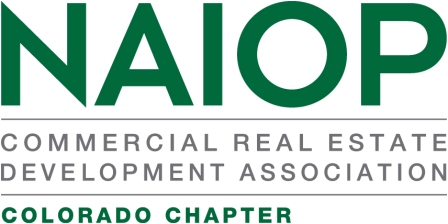 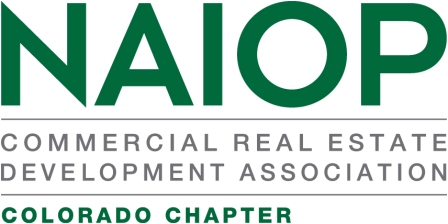 2022 CAPITAL MARKETS Award – Sample Application FormThe following is a sample of the online Capital Markets Award Application Form.  This form can be used to prepare the nomination materials prior to submitting via the online application form.CAPITAL MARKETS AWARDS ENTRY FORMPlease complete the Entry Form and submit along with the other requirements listed below. The deadline for all Capital Markets Nominations is Friday, January 14, 2022.Name of Transaction / Award Title: *Capital Markets Transaction Individual or Team Nominee(s) *Please list the first and last name, title, and company of the individual or team nominee(s) for the transaction.Capital Market Transaction Nominee(s) Contact Information (please provide direct phone number and email address)PRIMARY CONTACT INFORMATIONPlease provide the name of the primary contact for the nomination to receive communications, inquiries, etc. as it pertains the Awards of Achievement.Primary Contact for Nomination: *Primary Contact Direct Number: *Primary Contact Email: *CAPITAL MARKETS AWARD TRUTH OF INFORMATION RELEASETo the best of my knowledge, the information provided herein is true and complete. All financial information contained herein shall remain confidential unless the Nominee(s) agree to its release in writing.The Nominee(s) understand that the information provided on this application will be used by the independent panel of judges in selecting award recipients and they consent to the use of such information for that purpose. The Nominee(s) further consent to the use of such information by NAIOP for research, educational or any other purpose if such use does not divulge their identity or the identity of the company to any other person other than the judges, and their respective affiliates.If the Nominee(s) are selected as a finalist or award recipient, they hereby authorize the use, in connection with the Awards program of their name, their company’s (or organization’s) name, non-financial information, photographs, video recordings, and audio recordings of them from whatever source. The Nominee(s) agree that no compensation shall be due to them or their company for such usage. The Nominee(s) also agrees that if they are selected as a winner, they will make a presentation about their company and/or project at a local Chapter meeting in 2023, should they be asked to participate in such a manner. If they are unable to fulfill this responsibility, they agree to prepare the presentation and assure that a senior level representative from their company will present in their place. The Nominee(s) will submit the name of their replacement no less than 60 days prior to the event for approval by NAIOP.Required* *_____ I, the Primary Contact, agree on behalf of the Nominee(s) to the Capital Markets Award Truth of Information Release listed above. CAPITAL MARKETS AWARD PROJECT SURVEY:Please complete the following section and upload the supporting award criteria accordingly.Project Name and Address:When was the project developed, renovated, or redeveloped?Developer:Owner:Investor:Architect:Leasing Agent:Broker Representation:General Contractor:Capital Providers:Intermediary:What is the total size of the project:What is the available square footage, vacancy rate and current lease rates:Describe the complexity or scale of the transaction structure. Include details about the creative and noteworthy outcomes of the transaction and the skill and effort demonstrated by the originator and/or disposition team.Describe the benefit to the community or neighborhood made possible by the financing of this project.Provide details about what makes your financing unique or interesting:Provide the name of any individuals and/or companies the nominee(s) would like to specifically recognize and/or thank should the project win:Describe any efforts that were employed to ensure the financing team was diverse and inclusive (if applicable).CAPITAL MARKETS AWARD SUPPORTING DOCUMENTATION:Please upload the supporting documents accordingly.Upload Developer Profile (if available/applicable)Upload Sample Marketing Material #1 (if available)Upload Sample Marketing Material #2 (if available)Upload Sample Site/Project Plan #1 (if available)Upload Sample Site/Project Plan #2 (if available)Upload Additional Supporting Files #1 (if available)Upload Additional Supporting Files #2 (if available)NOMINEE(S) HEADSHOTS & RESUMES:Please share professional headshots and resumes for on the financing team.Upload Nominee(s) #1 HeadshotUpload Nominee(s) #1 ResumeUpload Nominee(s) #2 HeadshotUpload Nominee(s) #2 ResumeUpload Nominee(s) #3 HeadshotUpload Nominee(s) #3 ResumeUpload Nominee(s) #4 HeadshotUpload Nominee(s) #4 ResumeCAPITAL MARKETS LOGOS & IMAGES:Please share digital photos of the project, developer and/or project logos. All project images or logos should be high resolution, minimum of 300 dpi.Upload Company Logo #1 *Upload Company Logo #2 (if applicable)Upload Logo for the Project and/or Development associated with the transaction (if applicable)Upload image for the Project and/or Development associated with the transaction (if applicable)SUBMIT THE NOMINATIONAgain, please submit all the nomination materials listed above via the online Capital Markets Award Nomination Form at: https://naiopcolorado.wufoo.com/forms/z1euunfa06fogtj/. Once the nomination is received, you will receive a confirmation email.If you have questions or need any further information, please contact Kathie or Jayma at the NAIOP office by phone at (303) 782-0155. Thank you.**Deadline for Capital Markets Award Nominations is on or before Friday, January 13, 2023**